Call for Nominations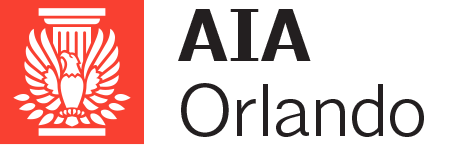 Chapter award category:  Themed Entertainment Project TeamNominated by:Project Name: Project Design Team Participants (please list all companies involved in the Design Process):Describe the Contractual Relationship between the parties listed in the Design Team Participants:Describe the design concept for the project.  Include project size, location, budget and any other relevant information:Describe how the team faced specific design, schedule or other challenges and how those were resolved in a collaborative nature:Describe any new technologies or effects that were created and implemented in this project, and describe the different role each company played to support those:Please include any relevant project photos or drawings: